Пищевые токсикоинфекции и их профилактика.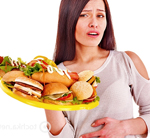 Пищевые токсикоинфекции - острые кишечные инфекции, вызванные употреблением в пищу продуктов, содержащих микроорганизмы и их токсины. Пищевые токсикоинфекции характеризуются внезапным началом, приступами тошноты и многократной рвоты, диареей, схваткообразными болями в животе, повышением температуры и симптомами интоксикации. Диагностика пищевых токсикоинфекций производится путем бактериологического исследования рвотных масс, промывных вод желудка, испражнений, пищевых продуктов. Источником и резервуаром инфекции, обычно, являются люди и сельскохозяйственные животные, птица. Чаще всего это лица, страдающие заболеваниями бактериальной природы с активным выделением возбудителя (гнойные заболевания, ангины, фурункулез), молочный скот, больной маститом. Стать источником заражения может и здоровый носитель. Для некоторых родов бактерий, способных вызвать пищевую токсикоинфекцию, резервуаром может служить почва и вода, загрязненные фекалиями животных и человека объекты окружающей среды.Токсикоинфекции передаются по фекально-оральному механизму преимущественно пищевым путем. Микроорганизмы попадают в пищевые продукты, где происходит их активное размножение и накопление. Пищевая токсикоинфекция развивается тогда, когда человек употребляет в пищу продукты, в которых образовалась высокая концентрация микроорганизмов. Токсикоинфекции в подавляющем большинстве случаев возникают при употреблении продуктов животного происхождения: мяса, молочных продуктов, кондитерских изделий с жирными кремами, рыбы. Мясо и полуфабрикаты из него (фарш) являются основным источником клостридиальной инфекции. Некоторые способы изготовления полуфабрикатов и блюд, условия хранения и транспортировки способствуют прорастанию спор и размножению бактерий. Для продуктов, пораженных стафилококками, характерно отсутствие видимых и вкусовых отличий от нормальной пищи. В передаче инфекции могут принимать участие различные объекты и предметы, источники воды, почва, пыль. Для заболевания характерна сезонность: в теплое время года частота токсикоинфекций увеличивается, поскольку температура воздуха способствует активному размножению бактерий. Токсикоинфекции могут возникать как в виде отдельных случаев в быту, так и вспышками при организованном питании в коллективах.Симптомы пищевых токсикоинфекцийИнкубационный период токсикоинфекции редко превышает несколько часов, но в некоторых случаях может укорачиваться до получаса или удлиняться до суток. Хотя возбудители токсикоинфекции довольно многообразны, клиническая картина при заражении, как правило, сходная. Заболевание обычно начинается остро, с приступов тошноты и многократной рвоты. Характерна энтеритная диарея с частотой дефекаций 10 раз в сутки и более. Могут наблюдаться боли в животе схваткообразного характера, повышение температуры (обычно длится не более суток), признаки интоксикации (озноб, ломота в теле, слабость, головная боль). Быстрая потеря жидкости с рвотой и калом приводит к развитию синдрома дегидратации. Больные, как правило, бледны, кожные покровы сухие, конечности холодные. Отмечается болезненность при пальпации в эпигастрии и около пупка, тахикардия, артериальная гипотензия. Заболевание обычно длится не более 1-3 дней, после чего клиническая симптоматика стихает.Токсикоинфекции обычно протекают достаточно кратковременно и не оставляют последствий. В редких случаях: при тяжелом течении у лиц с ослабленным организмом, может развиваться дегидратационный шок, сепсис, острая сердечно-сосудистая недостаточность.Прогноз и профилактикаВ подавляющем большинстве случаев прогноз благоприятный, выздоровление наступает на 2-3 день. Ухудшается прогноз при развитии осложнений, инфекционно-токсического шока. Общая профилактика токсикоинфекций заключается в мерах санитарно-гигиенического контроля на предприятиях и хозяйствах, чья деятельность связана с изготовлением, хранением, транспортировкой продуктов питания, а так же в учреждениях общественного питания, столовых детских и производственных коллективов. Кроме того, осуществляется ветеринарный контроль над состоянием здоровья сельскохозяйственных животных. Индивидуальная профилактика заключается в соблюдении правил личной гигиены, хранения и кулинарной обработки пищевых продуктов. Специфической профилактики, в силу многочисленности видов возбудителя и широкого распространения его в природе, не предусмотрено.